Here are some encouraging Bible verses and phrases in Russian for writing your letter.【伯13:15】他必杀我，我虽无指望，然而我在他面前还要辩明我所行的。Иов 13:15Вот, Он убивает меня, но я буду надеяться; я желал бы только отстоять пути мои пред лицом Его!【诗23:4】我虽然行过死荫的幽谷，也不怕遭害，因为你与我同在；你的杖，你的竿，都安慰我。Псалтирь 22:4Если я пойду и долиною смертной тени, не убоюсь зла, потому что Ты со мной; Твой жезл и Твой посох — они успокаивают меня.【诗37:3】你当倚靠耶和华而行善，住在地上，以他的信实为粮；Псалтирь 36:3Уповай на Господа и делай добро; живи на земле и храни истину.【诗37:4】又要以耶和华为乐，他就将你心里所求的赐给你。Псалтирь 36:4Утешайся Господом, и Он исполнит желания сердца твоего.【诗37:5】当将你的事交托耶和华，并倚靠他，他就必成全。Псалтирь 36:5Предай Господу путь твой и уповай на Него, и Он совершит.【诗37:7】你当默然倚靠耶和华，耐性等候他。不要因那道路通达的和那恶谋成就的心怀不平。(中俄圣经章节不同)Псалтирь 36:7Покорись Господу и надейся на Него. Не ревнуй успевающему в пути своем, человеку лукавствующему. 【诗40:8】我的　神啊，我乐意照你的旨意行，你的律法在我心里。” (中俄圣经章节不同)Псалтирь 39:9Я желаю исполнить волю Твою, Боже мой, и закон Твой у меня в сердце.【箴3:5】你要专心仰赖耶和华，不可倚靠自己的聪明，Притчи 3:5Надейся на Господа всем сердцем твоим, и не полагайся на разум твой.【罗8:18】我想，现在的苦楚若比起将来要显于我们的荣耀，就不足介意了。Римлянам 8:18Ибо думаю, что нынешние временные страдания ничего не стоят в сравнении с тою славою, которая откроется в нас.【腓1:21】因我活着就是基督，我死了就有益处。Филиппийцам 1:21Ибо для меня жизнь — Христос, и смерть — приобретение.【罗8:35】谁能使我们与基督的爱隔绝呢？难道是患难吗？是困苦吗？是逼迫吗？是饥饿吗？是赤身露体吗？是危险吗？是刀剑吗？Римлянам 8:35Кто отлучит нас от любви Божией: скорбь, или теснота, или гонение, или голод, или нагота, или опасность, или меч?【罗12:1】所以弟兄们，我以　神的慈悲劝你们，将身体献上，当作活祭，是圣洁的，是　神所喜悦的，你们如此侍奉，乃是理所当然的。Римлянам 12:1Итак, умоляю вас, братия, милосердием Божиим, представьте тела ваши в жертву живую, святую, благоугодную Богу, для разумного служения вашего,【林后1:9】自己心里也断定是必死的，叫我们不靠自己，只靠叫死人复活的　神。2 Коринфянам 1:9Но сами в себе имели приговор к смерти, для того, чтобы надеяться не на самих себя, но на Бога, воскрешающего мертвых.【林后4:17】我们这至暂至轻的苦楚，要为我们成就极重无比永远的荣耀。2 Коринфянам 4:17Ибо кратковременное легкое страдание наше производит в безмерном преизбытке вечную славу.【腓1:29】因为你们蒙恩，不但得以信服基督，并要为他受苦。Филиппийцам 1:29Потому что вам дано ради Христа не только веровать в Него, но и страдать за Него.【雅1:2】我的弟兄们，你们落在百般试炼中，都要以为大喜乐；Иакова 1:2С великою радостью принимайте, братия мои, когда впадаете в различные искушения.【彼前4:12】亲爱的弟兄啊，有火炼的试验临到你们，不要以为奇怪1 Петра 4:12Возлюбленные! огненного искушения, для испытания вам посылаемого, не чуждайтесь, как приключения для вас странного.【雅1:12】忍受试探的人是有福的，因为他经过试验以后，必得生命的冠冕，这是主应许给那些爱他之人的。Иакова 1:12 Блажен человек, который переносит искушение, потому что, быв испытан, онполучит венец жизни, который обещал Господь любящим Его. 【彼前1:6】因此，你们是大有喜乐。但如今在百般的试炼中暂时忧愁，1 Петра 1:6О сем радуйтесь, поскорбев теперь немного, если нужно, от различных искушений. 【彼前4:13】倒要欢喜，因为你们是与基督一同受苦，使你们在他荣耀显现的时候，也可以欢喜快乐。1 Петра 4:13Но как вы участвуете в Христовых страданиях, радуйтесь, да и в явление славы Его возрадуетесь и восторжествуете.【启21:4】　神要擦去他们一切的眼泪，不再有死亡，也不再有悲哀、哭号、疼痛，因为以前的事都过去了。”Откровение 21:4И отрет Бог всякую слезу с очей их, и смерти не будет уже; ни плача, ни вопля, ни болезни уже не будет, ибо прежнее прошло.听到你在基督耶稣里的信心，我为你向神献上感恩。Я благодарю Бога за вашу веру в Господе.你的生命彰显出祂向你显示的恩典。Ваша жизнь отражает Божью милость, которую Он оказал вам.我们鼓励你一有机会就向别人传福音。Слава Богу, что вы используете любую возможность говорить окружающим об Иисусе.我们爱你和你的家人，我们为你和你的全家人以及狱警祷告。Мы любим вас и вашу семью. Мы молимся за вас, вашу семью и также за охранников в тюрьме.我们为你在主里的刚强心里欢喜。Наши сердца радуются тому, что вы остаетесь сильными в Господе.我们为你对基督的爱献上感恩。Благодарю Богу за вашу любовь к Иисусу. 你正在进行美好的争战。愿你持守信心，争战到底。Вы подвизались добрым подвигом. Мы молимся, чтобы вы сохранили веру и совершили течение.愿那些逼迫你的人在你生命中看到耶稣。Пусть ваши гонители увидят Иисуса, глядя на вашу жизнь.你为主受的苦是有价值的。Господь счел вас достойным пострадать за Его имя.仰望耶稣，祂是我们唯一天上的盼望。Желаю, чтобы вы продолжали взирать на Иисуса, нашу единственную надежду на небесах.我们祷告你在今天感受到主的同在。Молюсь, чтобы вы ощутили присутствие Иисуса.主是你的牧者，祂会与你同在。Господь – Пастырь ваш и всегда будет с вами.庄稼熟了，我们祷告你能够为主收割许多灵魂。Сейчас время жатвы. Молюсь, чтобы вы пожали множество плодов.在主的眼中你是有福的。Блаженны вы в очах Господа. 我们为你的忠心向上帝献上感恩。Благодарю Бога за вашу верность.愿耶稣继续引导你走向永生的路。Пусть Иисус направляет ваши шаги к жизни вечной.一个肢体受苦，所有的肢体一同受苦，世界各地的基督徒都为你站在一起。Когда страдает один член, страдает все тело. Много верующих со всего мира стоят за вас в молитве.我们祷告那些逼迫你的人的心眼能够像耶稣打开。Молюсь, чтобы глаза, уши и сердца ваших притеснителей были открыты для Иисуса.谢谢你与耶稣一同受苦。Спасибо за ваши страдания ради Христа.在你忍受苦难之时，我们的祷告与你同在。Молюсь за вас, когда вы переносите страдания.愿你的光能向周围的人显明真理。Пусть ваш свет откроет истину окружающим вас людям.你现在遭受的熬炼彰显着你的信心。Ваши нынешние испытания провозглашают о вашей вере.即使在你现在的处境我们的主也与你同在。Наш Господь повсюду с вами.www.vomkorea.com 에서 같은 내용을 찾을 수 있습니다. 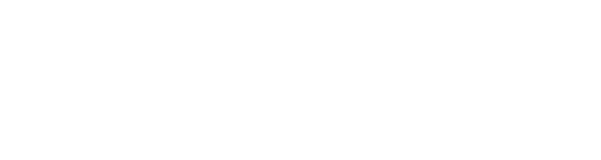 ©2020 Voice of the Martyrs Korea